SỞ GD&ĐT ĐẮK LẮKTRƯỜNG THPT NGÔ GIA TỰĐÁP ÁN KIỂM TRA GIỮA HỌC KỲ 1
NĂM HỌC 2023-2024MÔN TOÁN – Khối lớp 12 Thời gian làm bài : 90 phút 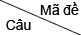 0010020030040050060070081[0.2] C[0.2] B[0.2] C[0.2] A[0.2] A[0.2] A[0.2] D[0.2] B2[0.2] A[0.2] D[0.2] A[0.2] B[0.2] D[0.2] D[0.2] D[0.2] B3[0.2] C[0.2] C[0.2] D[0.2] C[0.2] D[0.2] B[0.2] A[0.2] D4[0.2] C[0.2] C[0.2] B[0.2] C[0.2] A[0.2] C[0.2] C[0.2] A5[0.2] A[0.2] A[0.2] A[0.2] A[0.2] A[0.2] A[0.2] C[0.2] C6[0.2] D[0.2] A[0.2] C[0.2] A[0.2] -[0.2] B[0.2] A[0.2] B7[0.2] D[0.2] C[0.2] A[0.2] D[0.2] C[0.2] D[0.2] D[0.2] -8[0.2] C[0.2] D[0.2] C[0.2] B[0.2] A[0.2] C[0.2] C[0.2] B9[0.2] B[0.2] A[0.2] A[0.2] C[0.2] B[0.2] D[0.2] A[0.2] D10[0.2] B[0.2] C[0.2] B[0.2] C[0.2] C[0.2] A[0.2] A[0.2] A11[0.2] D[0.2] B[0.2] -[0.2] A[0.2] C[0.2] D[0.2] B[0.2] D12[0.2] C[0.2] D[0.2] D[0.2] B[0.2] D[0.2] A[0.2] D[0.2] A13[0.2] B[0.2] C[0.2] A[0.2] A[0.2] D[0.2] D[0.2] B[0.2] C14[0.2] C[0.2] B[0.2] A[0.2] D[0.2] A[0.2] C[0.2] B[0.2] C15[0.2] A[0.2] B[0.2] D[0.2] D[0.2] B[0.2] B[0.2] A[0.2] D16[0.2] C[0.2] D[0.2] D[0.2] B[0.2] A[0.2] B[0.2] C[0.2] A17[0.2] A[0.2] C[0.2] B[0.2] B[0.2] B[0.2] A[0.2] A[0.2] C18[0.2] B[0.2] B[0.2] A[0.2] D[0.2] A[0.2] A[0.2] B[0.2] B19[0.2] D[0.2] D[0.2] C[0.2] C[0.2] B[0.2] D[0.2] -[0.2] D20[0.2] A[0.2] A[0.2] B[0.2] D[0.2] D[0.2] B[0.2] C[0.2] A21[0.2] B[0.2] C[0.2] D[0.2] A[0.2] C[0.2] A[0.2] B[0.2] B22[0.2] C[0.2] D[0.2] D[0.2] A[0.2] A[0.2] C[0.2] A[0.2] A23[0.2] D[0.2] B[0.2] A[0.2] -[0.2] B[0.2] B[0.2] D[0.2] C24[0.2] B[0.2] A[0.2] C[0.2] D[0.2] B[0.2] D[0.2] C[0.2] A25[0.2] -[0.2] B[0.2] B[0.2] A[0.2] C[0.2] A[0.2] B[0.2] A26[0.2] D[0.2] A[0.2] C[0.2] C[0.2] D[0.2] -[0.2] A[0.2] C27[0.2] A[0.2] C[0.2] A[0.2] C[0.2] D[0.2] A[0.2] A[0.2] D28[0.2] C[0.2] B[0.2] D[0.2] A[0.2] C[0.2] C[0.2] D[0.2] A29[0.2] C[0.2] D[0.2] B[0.2] B[0.2] A[0.2] C[0.2] D[0.2] B30[0.2] B[0.2] C[0.2] A[0.2] B[0.2] A[0.2] D[0.2] A[0.2] C31[0.2] D[0.2] D[0.2] C[0.2] A[0.2] B[0.2] A[0.2] -[0.2] D32[0.2] C[0.2] D[0.2] D[0.2] D[0.2] C[0.2] B[0.2] A[0.2] C33[0.2] A[0.2] C[0.2] A[0.2] B[0.2] C[0.2] D[0.2] B[0.2] A34[0.2] B[0.2] A[0.2] B[0.2] C[0.2] A[0.2] B[0.2] C[0.2] B35[0.2] D[0.2] C[0.2] C[0.2] A[0.2] B[0.2] D[0.2] D[0.2] D36[0.2] B[0.2] A[0.2] D[0.2] D[0.2] D[0.2] C[0.2] B[0.2] C37[0.2] -[0.2] B[0.2] D[0.2] A[0.2] A[0.2] D[0.2] A[0.2] B38[0.2] A[0.2] C[0.2] B[0.2] C[0.2] B[0.2] B[0.2] C[0.2] D39[0.2] D[0.2] A[0.2] C[0.2] D[0.2] D[0.2] C[0.2] D[0.2] A40[0.2] B[0.2] -[0.2] A[0.2] B[0.2] C[0.2] C[0.2] A[0.2] D41[0.2] A[0.2] B[0.2] D[0.2] A[0.2] A[0.2] D[0.2] B[0.2] B42[0.2] C[0.2] -[0.2] B[0.2] C[0.2] B[0.2] -[0.2] C[0.2] C43[0.2] D[0.2] D[0.2] A[0.2] D[0.2] D[0.2] B[0.2] D[0.2] C44[0.2] D[0.2] C[0.2] C[0.2] D[0.2] D[0.2] A[0.2] A[0.2] B45[0.2] C[0.2] A[0.2] A[0.2] B[0.2] B[0.2] B[0.2] B[0.2] A46[0.2] A[0.2] B[0.2] -[0.2] B[0.2] C[0.2] B[0.2] C[0.2] D47[0.2] B[0.2] D[0.2] C[0.2] D[0.2] -[0.2] A[0.2] D[0.2] -48[0.2] A[0.2] B[0.2] B[0.2] C[0.2] B[0.2] A[0.2] D[0.2] B49[0.2] D[0.2] A[0.2] D[0.2] -[0.2] B[0.2] C[0.2] C[0.2] B50[0.2] A[0.2] B[0.2] B[0.2] B[0.2] C[0.2] C[0.2] B[0.2] C